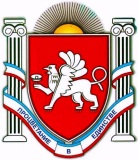 РЕСПУБЛИКА КРЫМ                                             БЕЛОГОРСКИЙ РАЙОНАДМИНИСТРАЦИЯ ВАСИЛЬЕВСКОГО  СЕЛЬСКОГО ПОСЕЛЕНИЯП О С Т А Н О В Л Е Н И Е23 ноября  2016г.                            с.Васильевка                                        № 146Об утверждении отчета об исполнении бюджета муниципального образования Васильевское сельское поселениеБелогорского района Республики Крым 
за 1полугодие 2016 года    В соответствии с пунктом 5 статьи 264.2 Бюджетного кодекса Российской Федерации, пунктом 5 ст. 55 Положения «О бюджетном процессе в муниципальном образовании Васильевское сельское поселение Белогорского района Республики Крым», утвержденного решением Васильевского сельского совета  от 22.08.2014 № 370, администрация  Васильевского сельского поселения Белогорского района Республики Крым постановляет:
         1. Утвердить отчет об исполнении бюджета муниципального образования Васильевское сельское поселение Белогорского района Республики Крым (далее местный бюджет) за 1 полугодие 2016 года по доходам в сумме 1658,424 тыс. рублей, по расходам в сумме 1331,463 тыс. рублей. с превышением доходов над расходами (профицитом) в сумме 326,961тыс.рублей.              .
         2.  Утвердить исполнение местного бюджета за 1 полугодие 2016 года:
         2.1. По доходам местного бюджета по кодам классификации доходов бюджетов, по кодам видов доходов, подвидов доходов, классификации операций сектора государственного управления, относящихся к доходам бюджета, за 1 полугодие 2016 года, согласно приложению 1 к настоящему постановлению.
         2.2.  По расходам местного бюджета по разделам, подразделам, целевым статьям (муниципальным программам и непрограммным направлениям деятельности) и группам видов расходов классификации расходов бюджетов, в ведомственной структуре расходов местного бюджета за 1 полугодие 2016 года, согласно приложению 2 к настоящему постановлению.       2.3. По источникам финансирования дефицита местного бюджета по кодам классификации источников финансирования дефицитов бюджетов, по кодам групп, подгрупп, статей, видов источников финансирования дефицитов бюджетов, классификации операций сектора государственного управления, относящихся к источникам финансирования дефицитов бюджетов, за 1 полугодие 2016 года, согласно приложению 3 к настоящему постановлению.3. Настоящее постановление подлежит официальному обнародованию путем  размещения на сайте Васильевского сельского поселения (http://Васильевка-адм.рф) и на утвержденных информационных стендах расположенных на территории  Васильевского сельского поселения .Председатель Васильевского сельского                                 В.Д. Франгопуловсовета- глава администрации Васильевского сельского поселения